Titlekjsdf  klsd9uwer mnvo9ew9u dnv sfsjfoekjkjsdf sdkljf p9owe vkj vkjsdofu wehjkdgj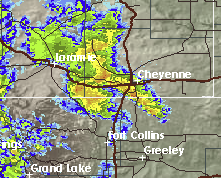 